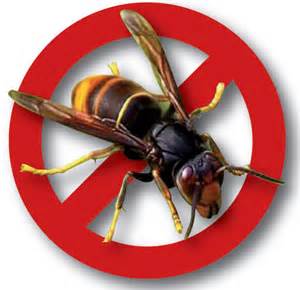 Comment l’éradiquer, Suis-je concernéQuand et comment ?Jeudi 25 Février 2016à 20hSalle de la Maraichère - TRELAZEEntrée gratuiteIntervention animée par un Apiculteur et un destructeur de nids de frelons asiatiqueLe frelon asiatique est devenu une menace réelle pour les animaux et encoure plus pour les hommes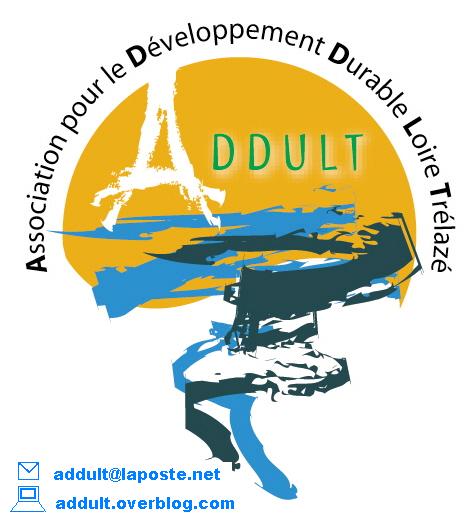 